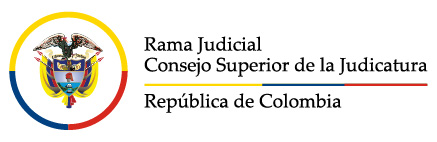 Consejo Superior de la JudicaturaConsejo Seccional de la Judicatura de BolívarPresidenciaFORMATO DE OPCIÓN DE SEDESCONVOCATORIA No. 04 de 2017Publicación: 1° de diciembre de 2021Fecha límite para escoger sede: 7 de diciembre de 2021Diligencie el presente formato teniendo en cuenta el cargo aprobado, marcando únicamente dos cargos vacantes que sean de su preferencia de conformidad con el Acuerdo 4856 de 2008 del Consejo Superior de  (es decir, dos despachos judiciales por cargo, en toda la Seccional).Para efectos de conformar las listas de elegibles, se tomará el registro vigente a la fecha en que se produjo la vacante.Los empleados de carrera podrán solicitar por escrito traslado para los cargos cuya vacante se publica, de conformidad con el Acuerdo No. PCSJA17-10754 y dentro del término señalado en el Acuerdo No. 4856 de 2008. Cédula:	     ______________________________________________________________________Nombre:    ______________________________________________________________________Dirección:  ______________________________________________________________________Teléfono:   _______________________ Celular: ________________ Ciudad: _________________ E-Mail:       ______________________________________________________________________ESTE FORMATO DILIGENCIADO Y SUSCRITO POR EL ASPIRANTE, DEBERÁ ENVIARSE EXCLUSIVAMENTE A TRAVÉS DEL CORREO ELECTRÓNICO:   Manifiesto bajo la gravedad del juramento que, hasta la fecha, en virtud de los procesos de selección de la referencia, no he tomado posesión en propiedad en un cargo de la misma categoría para el (los) cual(es) estoy optando en el presente formulario. Quienes aspiren a vincularse en el Distrito de San Andrés y Providencia, deben acreditar el cumplimiento de lo previsto en la Ley 47 de 1993, junto con los demás requisitos legales, a efectos de obtener la posesión por el correspondiente nominador.Firma :			_______________________________________________________Ciudad y fecha:		_______________________________________________________CITADOR DE JUZGADO DE CIRCUITO GRADO 3 – CÓDIGO 260408CITADOR DE JUZGADO DE CIRCUITO GRADO 3 – CÓDIGO 260408CITADOR DE JUZGADO DE CIRCUITO GRADO 3 – CÓDIGO 260408CITADOR DE JUZGADO DE CIRCUITO GRADO 3 – CÓDIGO 260408Marque con unaXSEDECORPORACION O DESPACHONúmero deVacantesCartagenaJuzgado Segundo Laboral del Circuito 1CartagenaJuzgado Tercero Penal del Circuito1CartagenaJuzgado 2 Penal del Circuito Especializado1CartagenaJuzgado 3 Penal del Circuito Especializado1CartagenaJuzgado 3 de Ejecución de Penas y Medidas de Seguridad1El Carmen de BolívarJuzgado 1 Promiscuo del Circuito de El Carmen de Bolívar1                                 El Carmen de BolívarJuzgado Primero Civil del Circuito Especializado en Restitución de Tierras1                                 El Carmen de BolívarJuzgado Segundo Civil del Circuito Especializado en Restitución de Tierras1                                 El Carmen de BolívarJuzgado Tercero Civil del Circuito Especializado en Restitución de Tierras1El Carmen de BolívarJuzgado 2° Promiscuo del Circuito de El Carmen1MaganguéJuzgado Primero Penal del Circuito1MagangueJuzgado Promiscuo de Familia 1SimitíJuzgado Penal del Circuito de Simití1Turbaco Juzgado Penal del Circuito de Turbaco1San Andrés, IslaJuzgado Primero Civil del Circuito1San Andrés, IslaJuzgado Segundo Civil del Circuito1San Andrés IslaJuzgado 1 Penal del Circuito Especializado1San Andrés IslaJuzgado Contencioso Administrativo1